Publicado en  el 07/01/2016 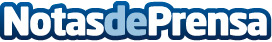 El Reina Sofía acogerá el primer monográfico en España del suizo Rémy ZauggDatos de contacto:Nota de prensa publicada en: https://www.notasdeprensa.es/el-reina-sofia-acogera-el-primer-monografico Categorias: Artes Visuales Madrid Entretenimiento http://www.notasdeprensa.es